Anexa nr.9 la procesul verbal nr.1.1 din 14.08.2019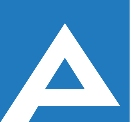 Agenţia Naţională pentru Ocuparea Forţei de MuncăLista candidaţilor admişi la concursul pentru ocuparea funcţiilor publice vacante:Specialist principal în cadrul secției Centrul de apel și comunicare Specialist principal în cadrul Direcției ocuparea forței de muncă, BriceniȘef direcție în cadrul Direcției ocuparea forței de muncă, CălărașiSpecialist principal în cadrul Direcției ocuparea forței de muncă, NisporeniSpecialist principal în cadrul Direcției ocuparea forței de muncă, StrășeniSpecialist principal în cadrul Direcției ocuparea forței de muncă, UTAG (Ceadîr-Lunga)Specialist principal în cadrul Direcției ocuparea forței de muncă, CălărașiSpecialist principal în cadrul Direcției planificare bugetară, evidență contabilă și plățiSpecialist principal în cadrul Direcției implementarea politicii de ocupareSpecialist principal în cadrul Serviciului monitorizareNotă: Persoanele care au depus dosarul de concurs prin e-mail se vor prezenta la data de                         21 august 2019, ora 09:00 și respectiv 22 august 2019, ora 10:00 cu documentele originale pentru a se verifica veridicitatea actelor depuse, sub sancţiunea respingerii dosarului de concurs (mun. Chișinău,                  str. V. Alecsandri 1, etajul VI).! Depunerea dosarelor de concurs pentru ocuparea funcțiilor vacante:specialist principal în cadrul Direcției implementarea politicii de ocupare a Agenţiei Naționale pentru Ocuparea Forţei de Muncă (1 unitate);specialist principal în cadrul Observatorului pieței muncii a Agenţiei Naționale pentru Ocuparea Forţei de Muncă (2 unități); specialist principal în cadrul Serviciului monitorizare a Agenţiei Naționale pentru Ocuparea Forţei de Muncă (1 unitate);Specialist principal în cadrul Direcției planificare bugetară, evidență contabilă și plăți (1 unitate);Specialist principal în cadrul Direcției tehnologii informaționale (1 unitate);specialist principal în cadrul secției ocuparea forței de muncă, Basarabeasca (1 unitate);specialist principal în cadrul direcției ocuparea forței de muncă Călărași (1 unitate);specialist principal în cadrul direcției ocuparea forței de muncă Cimișlia (1 unitate);specialist principal în cadrul direcției ocuparea forței de muncă Ștefan Vodă (1 unitate);se prelungește pînă la data de 22 septembrie 2019.Nr. d/oNume, PrenumeComentarii1.Broască LarisaProba scrisă va avea loc la data de 21.08.2019, ora 09.00, sala de ședințe a Agenției Naționale pentru Ocuparea Forței de Muncă,Mun. Chișinău, str. Vasile Alecsandri, 1, etajul VI2.Mitrofan CezaraProba scrisă va avea loc la data de 21.08.2019, ora 09.00, sala de ședințe a Agenției Naționale pentru Ocuparea Forței de Muncă,Mun. Chișinău, str. Vasile Alecsandri, 1, etajul VINr. d/oNume, PrenumeComentarii1.Gonceariuc LiliaProba scrisă va avea loc la data de 22.08.2019, ora 10.00, sala de ședințe a Agenției Naționale pentru Ocuparea Forței de Muncă, Mun. Chișinău, str. Vasile Alecsandri, 1, etajul VI2.Buiucli MarinaProba scrisă va avea loc la data de 22.08.2019, ora 10.00, sala de ședințe a Agenției Naționale pentru Ocuparea Forței de Muncă, Mun. Chișinău, str. Vasile Alecsandri, 1, etajul VINr. d/oNume, PrenumeComentarii1.Lungu ElenaProba scrisă va avea loc la data de 21.08.2019, ora 09.00, sala de ședințe a Agenției Naționale pentru Ocuparea Forței de Muncă, Mun. Chișinău, str. Vasile Alecsandri, 1, etajul VI2.Mândrescu IacobProba scrisă va avea loc la data de 21.08.2019, ora 09.00, sala de ședințe a Agenției Naționale pentru Ocuparea Forței de Muncă, Mun. Chișinău, str. Vasile Alecsandri, 1, etajul VI3.Ciumaș PetruProba scrisă va avea loc la data de 21.08.2019, ora 09.00, sala de ședințe a Agenției Naționale pentru Ocuparea Forței de Muncă, Mun. Chișinău, str. Vasile Alecsandri, 1, etajul VINr. d/oNume, PrenumeComentarii1.Veleșccu DorinaProba scrisă va avea loc la data de 22.08.2019, ora 10.00, sala de ședințe a Agenției Naționale pentru Ocuparea Forței de Muncă, Mun. Chișinău, str. Vasile Alecsandri, 1, etajul VI2.Neceaev VictoriaProba scrisă va avea loc la data de 22.08.2019, ora 10.00, sala de ședințe a Agenției Naționale pentru Ocuparea Forței de Muncă, Mun. Chișinău, str. Vasile Alecsandri, 1, etajul VI3.Bîzgan VadimProba scrisă va avea loc la data de 22.08.2019, ora 10.00, sala de ședințe a Agenției Naționale pentru Ocuparea Forței de Muncă, Mun. Chișinău, str. Vasile Alecsandri, 1, etajul VINr. d/oNume, PrenumeComentarii1.Pereu NataliaProba scrisă va avea loc la data de 21.08.2019, ora 09.00, sala de ședințe a Agenției Naționale pentru Ocuparea Forței de Muncă, Mun. Chișinău, str. Vasile Alecsandri, 1, etajul VI2.Stahov DanielaProba scrisă va avea loc la data de 21.08.2019, ora 09.00, sala de ședințe a Agenției Naționale pentru Ocuparea Forței de Muncă, Mun. Chișinău, str. Vasile Alecsandri, 1, etajul VI3.Radvan NataliaProba scrisă va avea loc la data de 21.08.2019, ora 09.00, sala de ședințe a Agenției Naționale pentru Ocuparea Forței de Muncă, Mun. Chișinău, str. Vasile Alecsandri, 1, etajul VINr. d/oNume, PrenumeComentarii1.Garciu TatianaProba scrisă va avea loc la data de 22.08.2019, ora 10.00, sala de ședințe a Agenției Naționale pentru Ocuparea Forței de Muncă, Mun. Chișinău, str. Vasile Alecsandri, 1, etajul VI2.Parmacli LiliaProba scrisă va avea loc la data de 22.08.2019, ora 10.00, sala de ședințe a Agenției Naționale pentru Ocuparea Forței de Muncă, Mun. Chișinău, str. Vasile Alecsandri, 1, etajul VI3.Diulgher OlgaProba scrisă va avea loc la data de 22.08.2019, ora 10.00, sala de ședințe a Agenției Naționale pentru Ocuparea Forței de Muncă, Mun. Chișinău, str. Vasile Alecsandri, 1, etajul VI4.Nicolaeva ElenaProba scrisă va avea loc la data de 22.08.2019, ora 10.00, sala de ședințe a Agenției Naționale pentru Ocuparea Forței de Muncă, Mun. Chișinău, str. Vasile Alecsandri, 1, etajul VINr. d/oNume, PrenumeComentarii1.Rață ElenaPrelungire concurs22.09.2019Nr. d/oNume, PrenumeComentarii1.Șalari IraPrelungire concurs22.09.2019Nr. d/oNume, PrenumeComentarii1.Silistrari AlfredPrelungire concurs22.09.2019Nr. d/oNume, PrenumeComentarii1.Dușcov RaisaPrelungire concurs22.09.2019